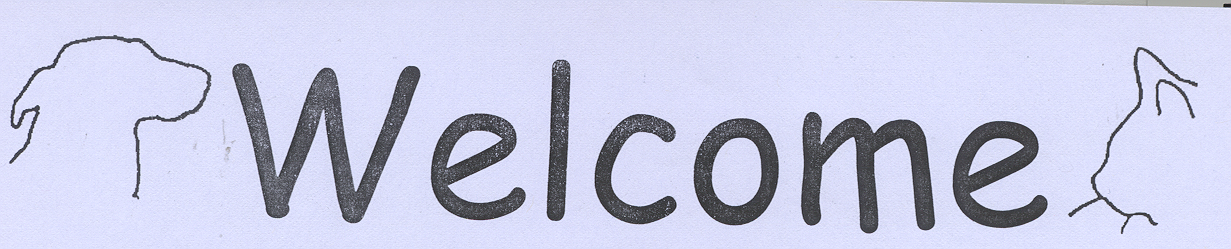 Date:___________________Owner(s):_____________________________________________________Address:______________________________________________________________________________________________________________________Email:______________________________________Primary Phone #:________________________ Alternative Phone #______________________________Emergency Contact Name:__________________________Phone:_______________________________How did you learn about our clinic?:_______________________________________________________Number of pets:  Dogs_______________   Cats:_____________ Other (specify)____________________Reason for visit:_______________________________________________________________________Name of pet:____________________________   Species (circle one):       Dog       Cat          Birthdate:_______________________________   Breed:_______________________________________Sex (Please circle one):    Female       Spayed        Male      NeuteredVaccination History (Date and type of last vaccinations):____________________________________________________________________________________________________________________________Please tell us about any long-term health problems_________________________________________________________________________________________________________________________________Any Current Medications?:____________________________________________________________________________________________________________________________________________________Any Allergies?:________________________________________________________________________Current Diet:__________________________________________________________________________Is there anything else you’d like us to know about your pet?:_________________________________________________________________________________________________________________________    Authorization:I hereby authorize the veterinarian to examine, prescribe for, or treat the above described pets.  I assume the responsibility for all charges incurred in the care of these animals.  I also understand that these charges must be paid at the time of release nd that a deposit may be required for surgical treatments.  Signature of owner:_______________________________________________   Date:_______________	PET HEALTH HISTORY